DIDACTIC UNIT FIVE
-Basque rural sports tutorials 
tug of war, weight carrying, corn gathering, sack races.
-Competition of Basque rural sports
-Information of Greek ancient sports created by Greek students

Subject: ENGLISH
Issue:
Students are going to create tutorials about four rural sports tug of war, weight carrying,  corn gathering, sack race.
Then all students of 3 DBH will compete.
Our students will discover Greek ancient four sports and learn about them.

Individual work and group work:
In groups they will choose a sport to write about  in English following the explanations given by the Physical Education teacher.
In groups, they will prepare the instructions of how to play the sports and the materials needed in English in the English class.
Then, individually they will record the instructions and rules in English.
Justification of the proposal: 
As the project "Discover and share your identity mark " is a project between Elexalde school in the Basque Country and Katerini school in Greece , knowing both countries' traditional sports is a way to discover an important part of their culture heritage and share it .
Problem situation: 
Context: 
The students of Elexalde and Katerini School will share their cultural heritage related to sports.
Problem: 
Will both schools' students learn each one's sport heritage?

Create tutorials to show Katerini students how to play them to be able to compete in next year mobility and learn the Greek ancient sports.


Competences

Basic competences:

Competence in linguistic and literary competence ( communication skills)

Technological Competence 

Art Competence.

Transversal competences:

Communication competence: The English language will be used as the communication vehicle
ICT competence: Use of you tube to create the presentations 

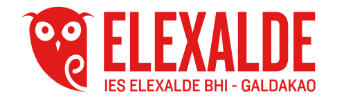 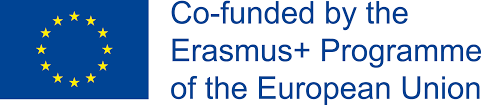 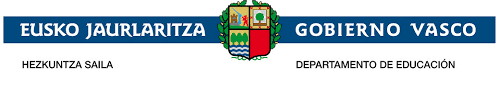 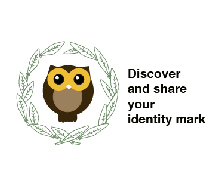 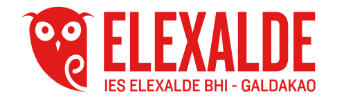 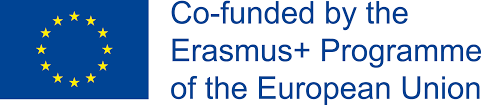 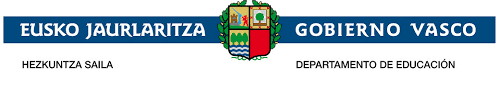 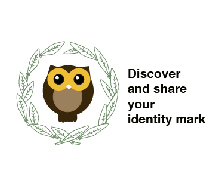 UNIT FIVEBASQUE SPORTS/ GREEK SPORTSSubject: ENGLISHIssue:Students are going to create some tutorials of four chosen Basque rural sports to show the Greek students how to play them.Group work: Once the four rural Basque sports have been chosen. They have been explained by the P.E teacher how to perform them, their rules and materials.Then in the English class, each group has chosen a Basque sport and will work on their script and prepare their tutorials.Justification of the proposal: As the project "Discover and share your identity mark " is a project between Elexalde school in the Basque Country and Katerini school in Greece , the exchange of Basque rural sports and ancient Greek students  is a way to strengthen links through the sports heritage and improve the intercommunication between both schools learning how to play them and in the case of Greek sports, how they were organised in the ancient times.Problem situationContext:The students of Elexalde and Katerini School will need to communicate themselves so that their interest in the project will increase and their level of English will improve through their interaction and at the same time their relations will get closer.Problem:Will both schools' students be able to learn from each sport heritage and at the same time will they share with their Greek partners in order to perform them?Create sport tutorials to establish a close relation between both school students through these sports showed so that their motivation will make them work harder and with more interest in the project and the results of it will be higher quality.CompetencesBasic competences: Competence in linguistic and literary competence (communication skills) Technological Competence.Art Competence. Transversal competences:Communication competence: The English language will be used as the communication vehicle.ICT competence: Use of you tube to create the presentations.Didactic objectives:
-Grow students' interest and motivate them to strengthen links with the Greek students through their sports cultural heritage.
-Make them conscious of their sport heritage.
-Make students participate in their own decisions about the four Basque sports which have been chosen to create the tutorials.
- Be able to write the rules and materials needed learn in P.E in English.
-Compete in order to show Greek students how to play them.
- Create their autonomy as they will listen to the videos created by the Greek students through flipped classroom methodology.
-Awake their interest and motivation for learning about ancient Greek sports.
- Build bridges between both schools through their sport heritage.
- Interaction between schools through the creation of tutorials

Contents: Information about these sports.
Rules and materials of tug of war, weight carrying, corn gathering, sack lifting.

Task: 
- Create tutorials of four rural sports: tug of war “sokatira", corn cob gathering " lokotx biltzea, " weight carrying" txingak eramatea " and sack carrying "saku lasterketa"
- Organize a competition in the International Basque Day,so that all students of 3 DBH take part and compete.

Initial stage

Before the Physical Education class.
English class,
Brainstorming / discussion/ taking decisions

There has been a discussion about the choice of the four rural Basque sports which will be worked in class. These sports have been chosen because they are group works which are simpler to organise. They are very popular and they can be seen in any local festivity. Besides, the materials which are needed to practice them are at hand. They are easy to understand and perform by the Greek students .To finish, they are fun to compete by both groups.

Physical Education class

Once the sports have been chosen, students go to the Physical Education class and the P.E teacher explains to them how to play the four sports chosen in detail. He also tells them the type of materials needed and the instructions about how to perform them step by step.
  
English class

After the sports have been explained by PE teacher. In the English class, students create tutorials related to both sports. Each group works one sport. Students prepare the script for the tutorial, including the materials and the rules. They also summarise the origin of the sport in a short sentence. We cannot forget we are dealing with tutorials, so the content refers to rules and materials.
- When they have finished the script, they include the pictures and videos taken in the P.E class and they start preparing the tutorials in the English class.
-They add their voice to the images through animoto or any other programme they know well and edit the video of the tutorials.


-On Friday November 30th, as we celebrate the International Day of the Basque language. All students of 3 DBH perform the sports and competitions which are organised by some students of second bachiller.

- Students of 2nd Bachiller organise the sports´ competition, take some pictures of them while competing and edit a video about these competitions.

Final Stage

-Create a kahoot for the Greeks to check they have understood the activity.
In the Greek students' mobilities there will be a competion between both teams, the Greek ones and the Basque ones. 
-The videos created by the Greek are uploaded and using the flipped methodology, students see them in their homes. 
-Next day in class there is a discussion about them.
-The teacher will ask them how the video was about, the sports chosen by the Greek, and all the important information about them.
-They will do the activity prepared by the Greeks to check they have understood their Greek ancient sports.

Assessment

- The kahoot prepared by the Basque students to assess Greek students' knowledge of the task.
- There is an assessment sheet designed by the English teacher to evaluate the tutorials.- In students' first term exam, there has been a reading related to tug of the war.
- The assessment prepared by Greek students.
-As the rural Basque sports is within P.E syllabus, the P.E teacher will assess it in his subject.